Don’t forget Mrs Thurman and Miss Parsonage are available on the below email address to support you and your child at this difficult time. Please use the email address to ask any question you might have about this learning.We are here for you!Maple: maple@hollyhill.bham.sch.ukFir: fir@hollyhill.bham.sch.ukMondayTuesdayWednesdayThursdayFridaySpelling/PhonicsStarter – Ph 5 songhttps://youtu.be/YPW-ZkhRUPYRevision of all Phase 5 sounds https://www.phonicsbloom.com/uk/game/odd-and-bob?phase=5Starter – Ph 5 songhttps://youtu.be/YPW-ZkhRUPYDecodeable Words https://www.phonicsbloom.com/uk/game/tricky-trucks?phase=5Starter – Ph 5 songhttps://youtu.be/YPW-ZkhRUPYPhase 5 Sentences https://www.phonicsbloom.com/uk/game/yes-no-yeti?phase=5Starter – Ph 5 songhttps://youtu.be/YPW-ZkhRUPYTricky Words https://www.phonicsbloom.com/uk/game/tricky-trucks?phase=5Starter – Ph 5 songhttps://youtu.be/YPW-ZkhRUPYReading real words containing Phase 5 graphemeshttps://www.phonicsbloom.com/uk/game/phonics-frog?phase=5EnglishHandwritingCan you practise forming the lettersf, g, h, i, jCan you think of 3 words starting with f, g, h, i, jand practise writing these.Can you use these words in sentences of your own?InstructionsCan you draw and label your favourite sandwich. Don’t forget to use adjectives.Adjectives = describing words.InstructionsCan you list all the things you would need to make your favourite sandwich.Don’t forget a list goes one under the other.InstructionsCan you make your favourite sandwich and take a photograph of it next to your plan.InstructionsCan you write instructions on how to make your favourite sandwich?FirstThenNextAfter thatFinally Don’t forget to use;Capital lettersFull stops.MathsStarter – 10 x tablehttps://www.bbc.co.uk/teach/supermovers/ks1-maths-the-10-times-table-with-webster-the-spider/zm32cqtSummer Term – Week 1 (It does state week commencing 20.04.20)Lesson 1 – Making Doubleshttps://whiterosemaths.com/homelearning/year-1/Starter – 5 x tablehttps://www.bbc.co.uk/teach/supermovers/ks1-maths-the-5-times-table/zhbm47hSummer Term – Week 1 (It does state week commencing 20.04.20)Lesson 2 – Make equal groups (grouping)https://whiterosemaths.com/homelearning/year-1/Starter – 2 x tablehttps://www.bbc.co.uk/teach/supermovers/ks1-maths-the-2-times-table-with-bridget-the-lioness/zrrx92pSummer Term – Week 1 (It does state week commencing 20.04.20)Lesson 3 – Make equal groups (sharing)https://whiterosemaths.com/homelearning/year-1/Starter – Number bondshttps://www.bbc.co.uk/teach/supermovers/ks1-maths-number-bonds-with-martin-dougan/zf6cpg8Summer Term – Week 1 (It does state week commencing 20.04.20)Lesson 4 – Find a half (1/2) https://whiterosemaths.com/homelearning/year-1/Starter – Jack Hartmann – Counting to 100https://www.youtube.com/watch?v=1dkPouLWCycCan you answer these questions?1. 4 x 5 =2. 6 x 10 =3. 2 x 2 =4. 10 x 10 =5. 12 x 2 =6. 5 x 3 =7. 2 x 6 =8. 10 x 8 =9. John has 10 cakes. He shares them with a friend. How many cakes would they have each?10. Annie has 2 bags with 5 sweets in each. How many does she have altogether?ReadingTo access these books please follow this link:https://www.oxfordowl.co.uk/?selLanguage=en&mode=hubOnce on this webpage please click the class login and enter;Username: hhmaplePassword: maple1Once you are logged in click on the bookshelf and search for the title your child will be reading.Please choose the appropriate level book for your child. Phase 3 Book – Red Level Book 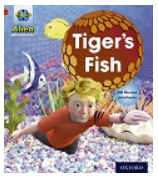 Please spend today reading pages 4-7.Phase 4 Book – Blue Level Book 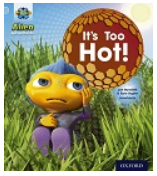 Please spend today reading pages 4-7.Phase 5 Book – Green Level Book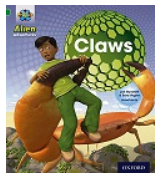 Comprehension Questions.Please spend some time revising the pages your child read yesterday and then answer the questions below.Phase 3 Book – Red Level Book 1. What pet is Tiger thinking about getting?2. What colour’s is the fish Nok is looking at?3. How many fish are in the fish tank?4. Why do you think Nok went into the fish tank?Phase 4 Book – Blue Level Book 1. What did Ant and Tiger do when they went into the garden?2. Where did they spot Nok?3. Why did he feel like the sun was melting him?4. What began to fizz?5. What shot from his hands? What did they hit?Phase 5 Book – Green Level Book1. Where were Cat and Ant for the day?2. What were Mum and Dad doing?3. What did Cat and Ant find in the rock pool and where did they put it?4. What is the water going to splash on and what might happen to it?5. Why did Nok run and hid? How do you think he was feeling?Comprehension Questions.Please spend some time reading pages 8-11 then answer the questions below.Phase 3 Book – Red Level Book 1. Why do you think Nok is shocked? How do you know?2. What does Nok get stuck?3. Who spots Nok?4. What does Tiger do?Phase 4 Book – Blue Level Book 1. What did the grass cutter do?2. How did it make them feel? How did you know? How would you feel?3. Why did Nok say ‘Help’ with a gasp?4. What did Ant want Nok to do?Phase 5 Book – Green Level Book1. What does the word clamber mean?2. Why did Ant slid on the seaweed3. ‘It went scuttling off.’ What does scuttling mean?4. Where do you think the crab is taking Ant?5. What do you think is going to happen to Ant?Comprehension Questions.Please spend some time reading pages 12-15 then answer the questions below.Phase 3 Book – Red Level Book 1. How does Tiger help Nok?2. Why does Tiger say the shell is strong?3. What do Tiger and Nok do next? Why?4. What pet does Tiger get from the Pet Shop?Phase 4 Book – Blue Level Book 1. What began to spin?2. How did Nok feel when he stood under the sprinkler?3. What happened to Nok’s powers?4. What did Nok do in the soft sand?5. Why did Ant and Tiger have a rest?Phase 5 Book – Green Level Book1. What did Ant hit and what happened to him and the crab?2. What did Cat do with the crab?3. Why was Nok under the blue seashell?4. How did Mum describe the crab?5. ‘”We have seen a much bigger crab that this today,” replied Cat, grinning.’Can you think of a better for than bigger?Comprehension Questions.Phase 3 Book – Red Level Book Use page 16 to retell the story in your own words.Phase 4 Book – Blue Level Book Use page 16 to retell the story in your own words.Phase 5 Book – Green Level BookUse page 16 to retell the story in your own words.TopicScience – What does a plant need to grow?https://www.bbc.co.uk/bitesize/topics/zpxnyrd/articles/zxxsyrdSpend some time this week revising what a plant needs to grow using the above link.Can you answer the following questions?Why does a plant need sunlight?Why does a plant need water?Where is the best place to grow a plant? Why?What do you think would happen if you put a plant in a dark cupboard and forgot about it?Do you think a seed would grow if it had no water?Draw a picture of what a plant would look like in the sunshine and having water and draw a picture of a plant that is in a cupboard.Science – What does a plant need to grow?https://www.bbc.co.uk/bitesize/topics/zpxnyrd/articles/zxxsyrdSpend some time this week revising what a plant needs to grow using the above link.Can you answer the following questions?Why does a plant need sunlight?Why does a plant need water?Where is the best place to grow a plant? Why?What do you think would happen if you put a plant in a dark cupboard and forgot about it?Do you think a seed would grow if it had no water?Draw a picture of what a plant would look like in the sunshine and having water and draw a picture of a plant that is in a cupboard.Science – What does a plant need to grow?https://www.bbc.co.uk/bitesize/topics/zpxnyrd/articles/zxxsyrdSpend some time this week revising what a plant needs to grow using the above link.Can you answer the following questions?Why does a plant need sunlight?Why does a plant need water?Where is the best place to grow a plant? Why?What do you think would happen if you put a plant in a dark cupboard and forgot about it?Do you think a seed would grow if it had no water?Draw a picture of what a plant would look like in the sunshine and having water and draw a picture of a plant that is in a cupboard.Science – What does a plant need to grow?https://www.bbc.co.uk/bitesize/topics/zpxnyrd/articles/zxxsyrdSpend some time this week revising what a plant needs to grow using the above link.Can you answer the following questions?Why does a plant need sunlight?Why does a plant need water?Where is the best place to grow a plant? Why?What do you think would happen if you put a plant in a dark cupboard and forgot about it?Do you think a seed would grow if it had no water?Draw a picture of what a plant would look like in the sunshine and having water and draw a picture of a plant that is in a cupboard.Science – What does a plant need to grow?https://www.bbc.co.uk/bitesize/topics/zpxnyrd/articles/zxxsyrdSpend some time this week revising what a plant needs to grow using the above link.Can you answer the following questions?Why does a plant need sunlight?Why does a plant need water?Where is the best place to grow a plant? Why?What do you think would happen if you put a plant in a dark cupboard and forgot about it?Do you think a seed would grow if it had no water?Draw a picture of what a plant would look like in the sunshine and having water and draw a picture of a plant that is in a cupboard.PEWe have found this great website with a more friendly and accessible approach to PE at home. Have a go! There are lots more videos on the right hand side.https://www.youtube.com/watch?v=IvySZYSZFNY&list=PLYGRaluWWTojV3An2WEgsQ4qGFy_91jDL&index=3&t=0sWe have found this great website with a more friendly and accessible approach to PE at home. Have a go! There are lots more videos on the right hand side.https://www.youtube.com/watch?v=IvySZYSZFNY&list=PLYGRaluWWTojV3An2WEgsQ4qGFy_91jDL&index=3&t=0sWe have found this great website with a more friendly and accessible approach to PE at home. Have a go! There are lots more videos on the right hand side.https://www.youtube.com/watch?v=IvySZYSZFNY&list=PLYGRaluWWTojV3An2WEgsQ4qGFy_91jDL&index=3&t=0sWe have found this great website with a more friendly and accessible approach to PE at home. Have a go! There are lots more videos on the right hand side.https://www.youtube.com/watch?v=IvySZYSZFNY&list=PLYGRaluWWTojV3An2WEgsQ4qGFy_91jDL&index=3&t=0sWe have found this great website with a more friendly and accessible approach to PE at home. Have a go! There are lots more videos on the right hand side.https://www.youtube.com/watch?v=IvySZYSZFNY&list=PLYGRaluWWTojV3An2WEgsQ4qGFy_91jDL&index=3&t=0s